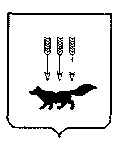 ПОСТАНОВЛЕНИЕАДМИНИСТРАЦИИ городского округа САРАНСКот   «    07   »     сентября     2017 г.                                                   	№  2023         Об утверждении документации по внесению изменений в проект планировки территории в рп. Николаевка г.о. Саранск ( к западу от существующей застройки),            в части изменения планировки территории, ограниченной Олимпийским шоссе,             ул. Кооперативная, ул. Ахромеева и ул. Народная  в   рп. Николаевка г.о. Саранск	В соответствии с Федеральным законом от 6 октября 2003 года   № 131-ФЗ                    «Об общих принципах организации местного самоуправления в Российской Федерации», статьями 45, 46 Градостроительного кодекса Российской Федерации, постановлением Главы Администрации городского округа Саранск  от  2 июня  2008 года № 824                   «Об утверждении документации  по проектам планировки территорий в р.п. Николаевка                 (к западу от существующей застройки) и  в р.п. Ялга (в районе ОАО «САН ИнБеВ) городского округа Саранск» (с изменениями, внесенными постановлением Главы  Администрации городского округа Саранск  от 10 сентября 2010 года № 2378), с учетом протокола публичных слушаний по внесению изменений в проект  планировки  территории, проведенных 11 августа  2017 года, заключения о результатах публичных слушаний, опубликованного 30 августа 2017 года, иных прилагаемых документов Администрация  городского округа Саранск  п о с т а н о в л я е т: 	1. Утвердить документацию по внесению изменений в проект планировки территории в рп. Николаевка г.о. Саранск (к западу от существующей застройки), в части изменения планировки территории, ограниченной Олимпийским шоссе,                                    ул. Кооперативная,  ул. Ахромеева и  ул. Народная в рп. Николаевка  г.о. Саранск,  согласно приложению к настоящему постановлению.2. Контроль за исполнением настоящего постановления возложить                               на Заместителя Главы городского округа Саранск – Директора Департамента перспективного развития Администрации городского округа Саранск. 3. Настоящее постановление вступает в силу со дня его официального опубликования.Глава  городского округа Саранск				                                  П. Н. Тултаев				     Приложение  к постановлению Администрации городского округа Саранск от «_07_»_сентября_2017 г. № 2023Состав документации по внесению изменений в проект планировки территории в                рп. Николаевка г.о. Саранск ( к западу от существующей застройки), в части изменения планировки территории, ограниченной Олимпийским шоссе, ул. Кооперативная,                      ул. Ахромеева и ул. Народная в  рп. Николаевка г.о. Саранск   №п/пНаименование документа1.Пояснительная записка2.Графическая часть2.1.Основная часть проекта планировки территории:2.1.1.Чертеж планировки  территории М 1:10002.1.2.Разбивочный чертеж красных линий М 1:20002.2.Материалы по обоснованию проекта планировки  территории:2.2.1.Схема расположения элемента планировочной структуры М 1:50002.2.2.Схема, отображающая местоположение существующих объектов  капитального строительства, в том числе линейных объектов, подлежащих сносу, объектов незавершенного строительства, а также проходы к водным объектам общего пользования и береговым полосам М 1:20002.2.3.Схема  границ зон с особыми условиями использования территории    М 1:20002.2.4.Схема организации движения транспорта и пешеходов М 1:2000